      Curriculum Vitae Full name: Le Minh Hoang Email: hoanglm@ntu.edu.vnDepartment of Fisheries BiologyInstitute of AquacultureNha Trang University02 Nguyen Dinh Chieu St., Nha Trang City, VietnamEDUCATIONRESEARCH INTERESTSAquacultureReproductive biologyReproductive physiology and endocrinologyAquatic Ecology and PhysiologyGamete quality assessment and cryopreservation in aquatic animalsClimate change on aquacultureRESEARCH EXPERIENCEGamete quality assessment and cryopreservation of marine finfishClimate change on aquacultureTEACHING RESPONSIBILITY  Undergraduate: Aquatic Animal PhysiologyScientific Research Methodology for Aquaculture  Graduate:Reproductive physiology of aquatic animalFisheries EcologyPUBLICATIONS and PRESENTATIONS Journals:Thuy T. Nguyen, Minh-Hoang Le, Nam X. Doan, Sy T. Nguyen, Trinh S.H. Truong, Minh T.T. Vu, Khuong V. Dinh. 2020. Salinity and temperature effects on productivity of a tropical calanoid copepod Pseudodiaptomus incises. Aquaculture Research (Accepted).Minh-Hoang Le, Khuong V. Dinh, Minh V. Nguyen, Ivar Rønnestad. 2020. Combined effects of a simulated marine heatwave and an algal toxin on a tropical marine aquaculture fish cobia (Rachycentron canadum). Aquaculture Research (Accepted).Hung Quoc Pham, Minh Hoang Le. 2020. Seasonal changes in three indices of gonadal maturation in male golden rabbitfish (Siganus guttatus): implications for artificial propagation. Fish Physiology and Biochemistry. Accepted and Online first as early view.Hung Quoc Pham, Ut Van Phan, An Van Nguyen, Augustine Arukwe, Hoang Minh Le. 2020. Effects of human chorionic gonadotropin and gonadotropin releasing hormone analogue on plasma steroid hormones and spawning performances in golden rabbitfish Siganus guttatus. Journal of Applied Ichthyology, Accepted and early view.M. Yúfera, M.V. Nguyen, C. Navarro-Guillén, F.J. Moyano, A.-E.O. Jordal, M. Espe, L.E.C. Conceição, S. Engrola, M.H. Le, I. Rønnestad. 2019. Effect of increased rearing temperature on digestive function in cobia early juvenile. Comparative Biochemistry and Physiology, Part A, 230:71–80. DOI:10.1016/j.cbpa.2019.01.007Nguyen, M.V., Espe, M., Conceição, L.E.C., Le, M.H., Yúfera M., Engrola, S., Jordal, A-E.O., Rønnestad, I. 2018. The role of dietary methionine concentrations on growth, metabolism and N-retention in cobia (Rachycentron canadum) at elevated water temperatures. Aquaculture Nutrition; 25:495–507. DOI: 10.1111/anu.12875.Minh Hoang Le, Young Jin Chang, Arukwe Agustine. 2018.
Properties and activities of blood- or seawater-contaminated
wild-caught Striped Jewfish (Stereolepis doederleini) sperm. Aquaculture Research, 49:900-907.Minh Hoang Le, Hung Quoc Pham. 2018. Seasonal changes in the milt quality of waigieu seaperch Psammoperca waigiensis: implication for artificial propagation. Journal of the World Aquaculture Society. 49: 857-866.Minh Hoang Le, Vu Thai Hoa. 2017. Effect of cations on sperm motility of mangrove red snapper Lutjanus argentimaculatus. International Journal of Fisheries and Aquatic Studies, 5, 10-14.Minh Hoang Le, Hung Quoc Pham. 2017. Sperm cryopreservation of waigieu seaperch Psammoperca waigiensis. Cryoletters, 38, 160-165.Minh Hoang Le, Hung Quoc Pham. 2017. Sperm Motilities in Waigieu Seaperch, Psammoperca waigiensis: Effects of Various Dilutions, pH, Temperature, Osmolality, and Cations. Journal of the World Aquaculture Society, 48, 435-443.Minh Hoang Le, Brown P.B., 2016. Effects of time after hormonal stimulation on milt properties in Waigieu seaperch Psammoperca waigiensis. The Israeli Journal of Aquaculture – Bamidgeh. 68, 10 pages.Hung Quoc Pham, Hoang Minh Le. 2016. Effects of Thyroxin and Domperidone on Oocyte Maturation and Spawning Performances in the Rabbit Fish, Siganus guttatus. Journal of the World Aquaculture Society, 47, 691-700.Fidele Kampayana, Sy Tan Nguyen and Minh Hoang Le. 2016. Tilapia cage culture in Rwanda: Current status and prospects for future development. International Journal of Fisheries and Aquatic Studies, 4, 428-435.Le, M.H., Nguyen, T.T.T., Pham, P.L. 2014. Role of anitibiotics on chilled storage sperm motility of waigieu seaperch Psammoperca waigiensis (Cuvier and Valencienes, 1828). Israeli Journal of Aquaculture – Bamidgeh, 66, 1-5.Le, M.H., Nguyen, T.H.N., Pham, P.L. 2014. Sperm properties of waigieu seaperch Psammoperca waigiensis Israeli Journal of Aquaculture – Bamidgeh, 66, 1-7.Nguyen, T.T.T., Le, M.H. 2013. Study on sperm chilled storage of common carp Cyprinus carpio in Viet Nam. Aquaculture Asia, 18:20-23.Lim, H.K., Le, M.H. 2013.  Evaluation of extenders and cryoprotectants on motility and morphology of longtooth grouper Epinephelus bruneus sperm. Theriongenology, 79: 867-871.Lim, H.K., Le, M.H. 2013. Motile parameters of spermatozoa in yellow croaker Larimichthys polyactis: Effects of varying sugars. The Israeli Journal of Aquaculture - Bamidgeh. Vol. 64, 1-5. Le, M.H., Lim, H.K., Min, B.H., Park, M.W, Chang, Y.J. 2011. Semen cryopreservation of yellow croaker Larimichthys polyactis. Reviews in fish biology and fisheries. 21:789-797.Le, M.H., Lim, H.K., Min, B.H., Park, M.S, Chang, Y.J. 2011.  Storage of yellow croaker Larimichthys polyactis semen. The Israeli Journal of Aquaculture - Bamidgeh. Vol. 63, 1-6.Le, M.H., Lim, H.K., Min, B.H., Park, M.S., Son, M.H, Lee, J.U., Chang, Y.J.. 2011. Effects of varying dilutions, pH, temperature and cations on spermatozoa motility in fish Larimichthys polyactis. Journal of Environmental Biology. Vol. 32 271-276.  Le, M.H., Lim, H.K. Min, B.H., Lee, J.U., Chang, Y.J.. 2011. Semen properties and spermatozoa structure of yellow croaker Larimichthys polyactis. The Israeli Journal of Aquaculture - Bamidgeh. Vol. 63, 1-7.  Lim, H.K., Min, B.H., Jeong, M.H., Choi, B.N., Le, M.H., Chang, Y.J. 2010. Cryopreservation of semen in death yellow croaker, Larimichthys polyactis. Fish. Aqua. Sci. Vol. 13 (4) 350-353. Lim, H.K. Le, M.H., An, C.M., Kim, S.Y., Park, M.S., Chang, Y.J. 2010. Reproductive cycle of yellow croaker Larimichthys polyactis in southern waters off Korea. Fisheries Science. Vol. 76 (6) 971-980. Le, M.H., Lim, H.K., Min, B.H., Son, M.H., Lee, J.U., Chang, Y.J. 2008. Diluents and cryoprotectants for cryopreservation of filefish Thamnaconus modestus sperm. J. Aquacult. Vol. 21, No. 1, 54-59. Le, M.H., Lim, H.K., Min, B.H., Kim, S.Y., Chang, Y.J. 2007. Milt properties and spermatozoa structure of filefish (Thamnaconus modestus). Dev. Reprod. Vol. 11, No. 3, 227-233. Presentations:Vo Thi Xuan, Le Minh Hoang, Dinh Van Khuong. 2019. Combined effects of temperature, copper and feeding frequency  on survival, growth rate, feeding rate and oxygen consumption in Waigieu seaperch (Psammoperca waigiensis) larvae. International Fisheries Symposium – IFS 2019. Sharing knowledge for sustainable aquaculture and fisheries in the South – East Asia.Le Minh Hoang, Dinh Van Khuong. 2019. Combined effects of global warming, microplastics and pah pyrene on Waigieu seaperch (Psammoperca waigiensis) larvae. International Fisheries Symposium – IFS 2019. Sharing knowledge for sustainable aquaculture and fisheries in the South – East Asia.MH Le, KV Dinh. 2019. SEASONAL CHANGES IN THE SPERM MOTILITIES OF WAIGIEU SEAPERCH Psammoperca waigiensis: EFFECTS OF VARIOUS DILUTIONS, PH, TEMPERATURE, OSMOLALITY AND CATIONS. Aquaculture Symposium New Orleans, Louisiana, America 2019.QD Do, MH Le. 2019. EFFECTS OF VITAMIN C SUPPLEMENT IN DIET ON GROWTH PERFORMANCE, BODY PROXIMATE COMPOSITION AND HAEMATOLOGICAL PARAMETERS AT THE JUVENILE OF WAIGIEU SEA PERCH (Psammoperca waigiensis). Aquaculture Symposium New Orleans, Louisiana, America 2019.Le, M.H., Nguyen, T.T.T. 2018. Sperm cryopreservation of tiger grouper Epinephelus fuscoguttatus. Asian-Pacific Aquaculture 2018Taipei, Taiwan.Yúfera, M., M.V. Nguyen, C. Navarro-Guillén, F. Javier Moyano, A-E.O. Jordal, M. Espe, L.E.C, Conceição, S. Engrola, M.H. Le, and I. Rønnestad. 2018. Effect of rearing temperature on the digestive function in Cobia fry. International Symposium of Fish Nutrition and Feeding, Las Palmas, Gran Canaria, Jun 3-7, 2018.Navarro-Guillén, C., M.V. Nguyen, A-E.O. Jordal, M. Espe, L.E.C, Conceição, S. Engrola, M.H. Le, I. Rønnestad and M. Yúfera. 2018. Water temperature differentially affects food transit rates of stomach and intestine in Cobia fry. International Symposium of Fish Nutrition and Feeding, Las Palmas, Gran Canaria, Jun 3-7, 2018.Nguyen, M.V., M. Espe, L. Conceição, M.H. Le, Yúfera, M., S. Engrola, A-E.O. Jordal, and I. Rønnestad. 2017. Growth, metabolism and N-retention in cobia at elevated water temperatures- the role of dietary methionine levels. Aquaculture Europe 2017, Dubrovnik, Croatia.Nguyen, M.V., A-E.O. Jordal, M. Espe, L. Conceição, Yúfera, M., S. Engrola, M.H. Le, and I. Rønnestad. 2017. Feed intake and brain levels of appetite controlling neuropeptides in cobia is affected by elevated water temperatures. Aquaculture Europe 2017, Dubrovnik, Croatia.Yúfera, M., M.V. Nguyen, S. Engrola, L. Conceição, A-E.O. Jordal, M.H. Le, M. Espe, P.Q. Hung, I. Rønnestad. 2016. Cobia exhibits a permanent gastric acidity as digestion strategy. Aquaculture Europe 2016 – Edinburgh, Scotland.Le, M.H., Pham, P.L. 2016. Sperm quality of Waigieu seaperch (Psammoperca waigiensis) throughout the reproductive season. The 3rd Vietnam - Taiwan International Conference on Advance Aquaculture.Le, M.H., Pham, Q.H. 2015. Sperm cryopreservation of waigieu seaperch Psammoperca waigiensis. International Fisheries Symposium – IFS 2015. Sharing knowledge for sustainable aquaculture and fisheries in the South – East Asia.Le, M.H., Nguyen, T.T.T., Mai, N.T., Pham, P.L., Pham, Q.H. 2012. Chilled storage and cryopreservation of sperm of common carp (Cyprinus carpio) in Viet Nam. International Fisheries Symposium – IFS 2012. Sharing knowledge for sustainable aquaculture and fisheries in the South – East Asia.Le, M.H., Hoang, H.G., Mai, N.T., Pham, P.L., Pham, Q.H. 2012. Spermatozoa motility in common carp Cyprinus carpio: Effects of dilution ratio, diluents, osmolality, cations and hormone injection. International Fisheries Symposium – IFS 2012. Sharing knowledge for sustainable aquaculture and fisheries in the South – East Asia. Le, M.H., Lai, V.H. 2012. An overview on Aquaculture in Vietnam. Vietnam-Taiwan international conference on seed breeding technology and mariculture.Le, M.H., K.T. Kim, Y.S. Kim and Y.J. Chang (2010): Effects of artificial factors on the activity of storage sperm of wild-caught striped jewfish Stereolepis deoderleini. Abstracts of 2010 Korea-Japan, Japan-Korea Joint Symposium on Aquaculture, P-50. Kim, Y.S., Y.S. Ko, M.H. Le, K.T. Kim and Y.J. Chang (2010): Effects of environmental factors on the activity of cryopreserved sperm of wild-caught striped jewfish Stereolepis deoderleini. Abstracts of 2010 Korea-Japan, Japan-Korea Joint Symposium on Aquaculture, P-51. Chang, Y.J., M.H. Le, Y.S. Kim and K.T. Kim (2010): Properties and activities of sperm contaminated with blood or seawater of wild-caught striped jewfish Stereolepis deoderleini. Abstracts of 2010 Korea-Japan, Japan-Korea Joint Symposium on Aquaculture, P-52. Le, M.H., Han Kyu Lim, Byung Hwa Min, Byul Nim Choi, Young Jin Chang (2009): Cryopreservation of died yellow croaker Larimichthys polyactis (Teleostei) semen. Society of developmental biology 28th annual meeting. 2009 recent progresses in developmental and reproductive biology. Dev. Reprod. Vol 13, (suppl). pp 78. Le, M.H., Han Kyu Lim, Byung Hwa Min, Min Woo Park, Young Jin Chang. 2009. Yellow croaker Larimichthys polyactis (Teleostei) semen cryopreservation. Society of developmental biology 28th annual meeting. 2009 recent progresses in developmental and reproductive biology. Dev. Reprod. Vol 13, (suppl). pp 77. Le, M.H., Han Kyu Lim, Byung Hwa Min, Jung Uie Lee, Young Jin Chang. 2009. Yellow croaker Larimichthys polyactis (Teleostei) semen properties. Society of developmental biology 28th annual meeting. 2009 recent progresses in developmental and reproductive biology. Dev. Reprod. Vol 13, (suppl). pp 76. Han Kyu Lim, Minh Hoang Le, Cheul Min An, Sung Yeon Kim, Young Jin Chang. 2009. Reproductive biology of yellow croaker Larimichthys polyactis (Teleostei) in southern waters of Korea. Society of developmental biology 28th annual meeting. 2009 recent progresses in developmental and reproductive biology. Dev. Reprod. Vol 13, (suppl). pp 75. Le, M.H., Han Kyu Lim, Byung Hwa Min, Jung Uie Lee and Young Jin Chang. 2008. Spermatozoa motility in yellow croaker Larimichthys polyactis: effects of dilution ratio, pH, temperature and cations. The 8th international symposium on developmental biotechnoloy. pp 82. Le, M.H., Han Kyu Lim, Byung Hwa Min, Mi Seon Park and Young Jin Chang. 2008. Effect of dilution ratio, diluents and temperature on semen storage in yellow croaker Larimichthys polyactis. The 8th international symposium on developmental biotechnology. pp 83. Le, M.H., Han Kyu Lim, Byung Hwa Min, Sung Yeon Kim and Young Jin Chang. 13 July 2007. Milt properties and sperm cryopreservation in filefish (Thamnaconus modestus). The Korean society and developmental biology. Dev. Reprod. Vol. 11, p. 87. Min Hwan Jeong, Young Soo Kim, Su Yeon Kim, Minh Hoang Le and Young Jin Chang. 13 July 2007. Sperm motility and survival ratio of fresh water and sea water in black porgy (Acanthopagrus schlegii). The Korean society and developmental biology. Dev. Reprod. Vol. 11, p.77.InstitutionDegree/StudiesPeriod (m/y)Nha Trang University, VietnamBachelor in AquacultureJanuary 2004Pukyong National University, KoreaMaster in Fisheries and OceanographyFebruary 2008Pukyong National University, KoreaPh.D in Fisheries and OceanographyFebruary 2010Nha Trang University – Bergen University, NorwayPostdoc – Climate change on AquacultureAugust 2015 to August 2017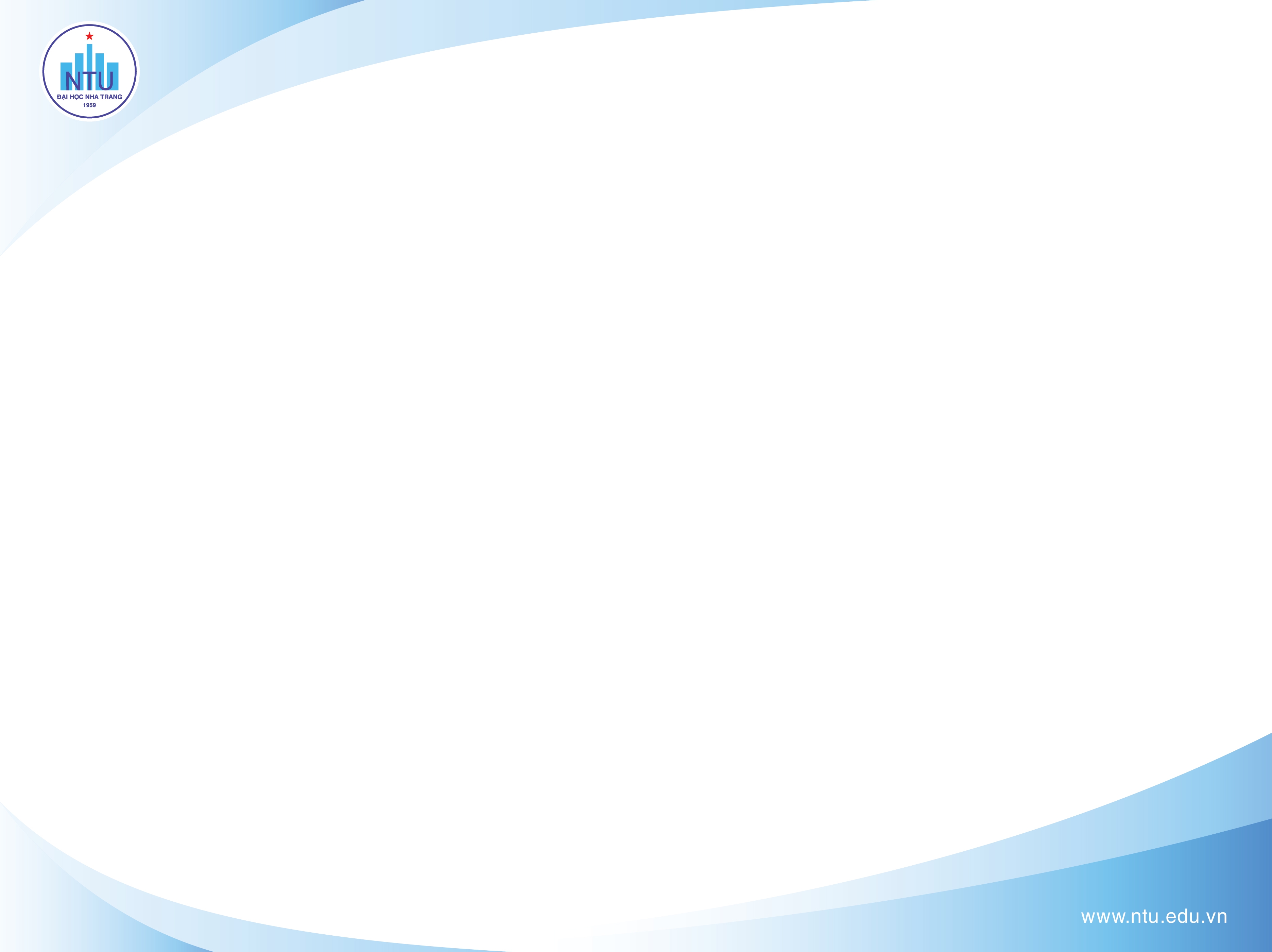 